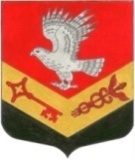 МУНИЦИПАЛЬНОЕ ОБРАЗОВАНИЕ«ЗАНЕВСКОЕ ГОРОДСКОЕ ПОСЕЛЕНИЕ»ВСЕВОЛОЖСКОГО МУНИЦИПАЛЬНОГО РАЙОНАЛЕНИНГРАДСКОЙ ОБЛАСТИСОВЕТ ДЕПУТАТОВ ТРЕТЬЕГО СОЗЫВАРЕШЕНИЕ22.06.2016 года                                                                                      № 41г.п..Янино-1Об утверждении Положения о материальном стимулировании деятельности народных дружинниковВ целях создания условий для деятельности народной дружины на территории МО «Заневское городское поселение», в соответствии с Федеральными законами от 06.10.2003 № 131-ФЗ «Об общих принципах организации местного самоуправления в Российской Федерации», от 02.04.2014 № 44-ФЗ «Об участии граждан в охране общественного порядка», областным законом от 15.04.2015 № 38-оз «Об участии граждан в охране общественного порядка на территории Ленинградской области», совет депутатов принял РЕШЕНИЕ: 	1.Утвердить Положение о материальном стимулировании деятельности народных дружинников в МО «Заневское городское поселение» согласно приложению.	2. Опубликовать настоящее решение в официальных средствах массовой информации.	3. Решение вступает в силу со дня его опубликования.	 4.Контроль за исполнением настоящего решения возложить на постоянно действующую депутатскую комиссию по экономической политике, бюджету, налогу, инвестициям, правопорядку, законности.Глава муниципального образования                                          В.Е.КондратьевИзм № 33 от 25.05.17Приложениеот  22.06.2016 года № 41Положениео материальном стимулировании деятельности народных дружинников в МО «Заневское городское поселение»1. Общие положения1.1. Настоящее Положение разработано в соответствии с  Федеральными законами от 06.10.2003 № 131-ФЗ «Об общих принципах организации местного самоуправления в Российской Федерации», от 02.04.2014 № 44-ФЗ «Об участии граждан в охране общественного порядка», областным законом от 15.04.2015 № 38-оз «Об участии граждан в охране общественного порядка на территории Ленинградской области», Уставом  муниципального образования «Заневское городское поселение» Всеволожского муниципального района Ленинградской области и определяет порядок материального стимулирования деятельности народных дружинников в МО «Заневское городское поселение» (далее по тексту - Положение).1.2. Право на получение материального стимулирования в соответствии с настоящим Положением имеют народные дружинники, являющиеся членами народной дружины, осуществляющей свою деятельность в границах, утвержденных решением совета депутатов МО «Заневское городское поселение» от 22.06.2016 г. № 40 , и включенной в региональный реестр народных дружин и общественных объединений правоохранительной направленности, и принимающие в ее составе участие в охране общественного порядка.2. Основание и порядок материального стимулированиядеятельности народных дружинников2.1. Основанием для материального стимулирования народных дружинников является  их участие в охране общественного порядка в составе народной дружины, отвечающей условиям, указанным в пункте 1.2. настоящего Положения, в соответствии с актом выполненных работ, ежемесячным графиком дежурства и табелем учета времени участия народных дружинников в охране общественного порядка (далее по тексту – Табель), согласованными с администрацией МО «Заневское городское поселение» и УМВД России по Всеволожскому району Ленинградской области.Учет времени участия народных дружинников в охране общественного порядка осуществляется путем заполнения Табеля по форме согласно приложению к настоящему Положению. Табель утверждается командиром народной дружины и представляется в администрацию МО «Заневское городское поселение» ежемесячно в последний день отчетного месяца.2.2. Размер материального стимулирования народного дружинника определяется из расчета:- для народного дружинника 200 (двести) рублей за час участия в мероприятиях по охране общественного порядка;- для командира народной дружины 350 (триста пятьдесят) рублей за час участия в мероприятиях по охране общественного порядка.2.3. Выплата денежных средств осуществляется администрацией МО «Заневское городское поселение» путем зачисления на личный счет народного дружинника в кредитной организации.2.4. Материальное стимулирование деятельности народных дружинников осуществляется в пределах средств, предусмотренных на эти цели в бюджете МО «Заневское городское поселение» на текущий финансовый год.Приложение  к Положению Табель учета времени участия народных дружинников в охране общественного порядкаСогласовано:Глава администрацииМО «Заневское городское поселение»________________ Подпись        А.В. Гердий                                             М.П.«___» ________ 20__ гУтверждаю:Командир народной дружины________________________________________ __________      Подпись«___»___________ 20__ г№п/пФамилия Имя Отчествонародного дружинникаНаименование работы(мероприятия)Дата и время начала работыДата и время окончания работыФамилия, Имя, Отчествоподписьответственного лицаПримечание